LUMIX GH5: Highend-LUMIX sprengt konventionelle Grenzen20-MP-Sensor ohne Tiefpassfilter, 5-Achsen-Bildstabilisierung, 4K 60P Videos und 6K Fotos in wasserfestem MagnesiumgehäuseIm Überblick:LUMIX DC-GH5FourThirds-Digital-Live-MOS-Sensor, 20 Megapixel, ohne TiefpassfilterDual-IS: 5-Achsen-Stabilisator mit Sensor- und Linsen-Shift, neuer Gyro-Sensor, max. +5 EV-StufenHybrid-Kontrast-AF (DFD), 225 Felder, Low-Light-Funktion ab -4EV, Gesichtserkennung, Tracking, MF mit Focus-Peaking4K Video 60p ohne Crop, 4:2:2 10Bit intern (max. 30p), FHD max .180 B/s6K Foto 30 B/s, 4K-Foto 60 B/s, Post Focus, Focus Stacking 20MP-Serien max. 12 B/s
Belichtungsreihen (AE, Blende, Fokus, WB)3 Verschlusstypen: mechanisch (1/8000), elektronisch (1/16000) und kombiniertOLED-Live-View-Sucher, 3,7 Mio. Bildpunkte, Suchervergrösserung 0,76x eff., Austrittspupille 21 mm8cm-LCD-Monitor, 1,6 Mio. Bildpunkte, dreh- und schwenkbarTouchscreen- und Joystick-Bedienung, 20 FunktionstastenBluetooth LE und WiFi (5GHz)RAW/JPG/MPO-Format2 SD-Slots (2x UHS II)System-Blitzschuhoptional: Akkugriff, XLR-Adapter, Grösse: 13,9 x 9,8 x 8,7 cmGewicht: ca. 645 g (Gehäuse)Diesen Pressetext und die Pressefotos (downloadfähig mit 300 dpi) finden Sie im Internet unterwww.panasonic.com/de/corporate/presse.htmlPRESSEINFORMATIONJanuar 2017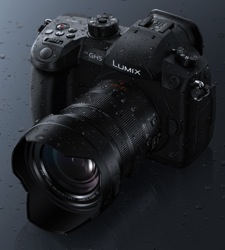 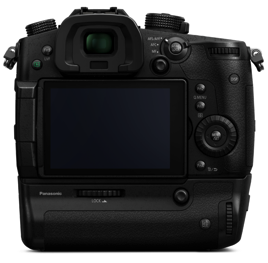 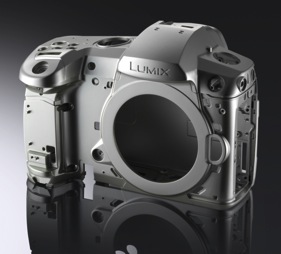 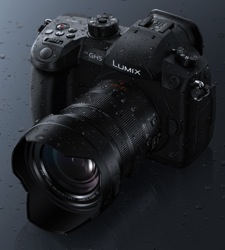 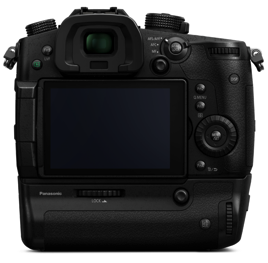 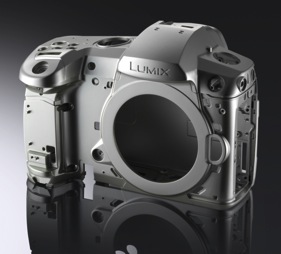 Rotkreuz, Januar 2017 – Mit der neuen LUMIX GH5 präsentiert Panasonic das neueste Flaggschiff-Modell der LUMIX G DSLM-Kameras im Micro-FourThirds-Systemstandard. Das neue Multi-Talent bietet High-End-Leistung für Foto-Enthusiasten und professionelle Videografen. Mit ihrem neuen 20-MP-Sensor ohne Tiefpassfilter, dualer 5-Achsen-Bildstabilisierung, superschnellem DFD-AF, grossem OLED-Sucher mit 3,7 MP, wetterfestem Magnesiumgehäuse, Bluetooth LE und vielen weiteren Neuerungen setzt die GH5 neue Massstäbe. Ihre 4K 60P Videofunktion und 6K Fotos sprengen konventionelle Grenzen.Dank ihres neuen 20-Megapixel-Bildsensors, eines neuen 5-Kern-Bildprozessors, der Dual-IS-Bildstabilisierung in 5 Achsen und des schnellsten Hybrid-AF-Systems (DFD), das es je gab, erreicht die neue Lumix eine Bildqualität wie noch keine andere zuvor. Zudem erlauben es 4K 60p-Video und 6K-Foto mit 18 MP-Auflösung bei 30 B/s, die entscheidenden Momente auf den Punkt treffsicher im Bild festzuhalten.Einer der derzeit höchstauflösenden elektronischen Sucher (3,7 Mio. Bildpunkte), staub-, wasser- und frostfestes Magnesiumgehäuse, der flexible Dual-SD-Karteneinschub, Bluetooth LE, Wi-Fi, neue Joystick- und Touchscreen-Bedienung sowie ein optionaler Akkugriff machen die neue GH5 zu einem perfekten Werkzeug für Foto- und Video-Enthusiasten.Für Video-Profis bietet die GH5 als erste DSLM-Kamera überhaupt eine unbegrenzte interne Videoaufzeichnung mit 4K 60p und 4K 30p 4:2:2 10 bit1 sowie zahlreiche andere professionelle Funktionen und Einstellmöglichkeiten.1) Als Wechselobjektiv-Systemkamera, Stand 4. Januar 20171. Die beste LUMIX Qualität, die es je gabDie LUMIX GH5 erzeugt dank hervorragender Auflösung, Bildverarbeitung und Farbwiedergabe in der Lage, qualitativ hochwertige, naturgetreue Bilder. Ihr neuer digitaler LIVE-MOS-Sensor bietet mit 20,3 Megapixeln eine 25 Prozent höhere Auflösung als die GH4 und verzichtet zudem auf den Tiefpassfilter vor dem Sensor.Die Kamera kommt mit einem neuen Venus-Engine-Bildprozessor, der besonders die Wiedergabe natürlicher Detailstrukturen verbessert. Eine Multi-Pixel-Helligkeitsanalyse sorgt durch die Erfassung einer 9x grösseren Pixel-Fläche, um mittels des De-Mosaicing-Prozesses für klare, scharfe Bilder mit präziser Detailwiedergabe zu sorgen. Eine intelligente Detailverarbeitung analysiert die Charakteristik jedes einzelnen Pixels um festzustellen, ob das Pixel zu einem Flächen-, Detail- oder Kantenbereich im Bild gehört, um es dementsprechend optimal zu verarbeiten. Das Ergebnis sind detailgenaue  Bilder, fein abgestufte Farbverläufe und keine unnatürlichen Kantenenhebungen.Zudem erkennt eine dreifache Farbanalyse nicht nur Farbton und Sättigung, sondern auch die Helligkeit, um eine optimale Anpassung der einzelnen Werte zu ermöglichen. Ergebnis ist eine bessere Farbwiedergabe von den dunkelsten bis zu den hellsten Bildbereichen.Die bisherige Multi-Process-NR (Rauschminderung) wurde zur High-Precision-Multi-Process-NR weiterentwickelt. Sie verbessert die Genauigkeit der Rauscherkennung um den Faktor 4 im Vergleich zum früheren Bildprozessor und führt zu einem entsprechend besseren Erhalt von Motivdetails auch nach dem Rauschunterdrückungsprozess. Dies ermöglicht saubere, scharfe Bilder selbst bei hohen ISO-Werten bis zu ISO 25.600.Die LUMIX GH5 bietet eine Dual-IS (Bildstabilisierung) um 5 Achsen, die Verwacklungen bei Foto- und Videoaufnahmen inklusive 4K Video noch effektiver unterdrückt. Die Kombination von O.I.S. (Optischer Bildstabilisator mit 2 Achsen im Objektiv) und B.I.S. (Gehäusestabilisator mit 5 Achsen in der Kamera) kompensiert stärkere Kamerabewegungen als es mit konventionellen Systemen möglich ist. Dazu steuert ein hochpräziser Gyro-Sensor sowohl O.I.S. wie B.I.S. unter Berücksichtigung der Aufnahmebedingungen und spezifischen Objektivdaten mit dem Ergebnis, dass mit bis zu 5 EV-Stufen2 längeren Belichtungszeiten aus freier Hand fotografiert werden kann.Die LUMIX GH5 bietet verschiedene Verschlusssysteme. Neben einem mechanischen Verschluss mit 1/8000s kürzester Verschlusszeit hat die Kamera einen elektronischen 1.-Vorhang-Verschluss mit 1/2000s und ohne Verschlussvibration vor der Aufnahme, der zudem die Kurzzeit-Blitz-Synchronisation erlaubt. Ein rein elektronischer Verschluss schliesslich funktioniert ohne jegliche mechanische Vibration mit bis zu 1/16000s.
2) gemäss CIPA-Standard (bei 50-140mm (100-280mm KB) mit HF-S14140-Zoom2. Neues AF-System mit weiterentwickelter DFD-TechnologieDie LUMIX GH5 kommt mit einer neuen verbesserten »Depth-from-Defocus3« Kontrast-AF-Technologie. Sie berechnet nicht nur den Motivabstand aus zwei Bildern mit verschiedenen Schärfe-Ebenen, sondern analysiert zudem die Form, Grösse und sogar Bewegung des Motivs umfassend. Dank des neuen Venus-Engine-Bildprozessors ist die Zeit zum Messen des Abstands zum Motiv 6x kürzer, während das Berechnen beim Fokus-Tracking 2x schneller erfolgt. Die Geschwindigkeit des Sensorantriebs während der Autofokussierung im Foto-Modus wurde auf 480 B/s erhöht. Das ist 2x schneller ist als noch bei der GH4. So arbeitet der Hochgeschwindigkeits-AF der GH5 bei voller Auflösung in etwa 0,05 s4 mit 12 (AFS) / 9 (AFC) B/s bei Serienbelichtungen mit mechanischem Verschluss. Durch genaues Analysieren jedes einzelnen Serienbildes erreicht er eine bis zu 200 Prozent höhere Präzision mit minimalen Bewegungserfassungsfehlern und so eine höhere Verfolgungstoleranz gegenüber bewegten Objekten.Für eine noch präzisere Fokussierung wurde die Anzahl der Fokusfelder von 49 auf 225 erhöht. Die Benutzer können eine Gruppe von Fokusfeldern passend zum Motiv definieren und sie mit dem neuen Joystick für den rechten Daumen einfach steuern, ohne das Motiv aus den Augen zu lassen. Dies ist auch beim Blick durch den Sucher möglich und wenn man den Finger vom Auslöser nimmt.Wenn der Schärfepunkt bei normaler Fokussierung einmal nicht den Vorstellungen des Benutzers entspricht, ermöglicht es die LUMIX GH5 mit ihrer Post-Focus5-Funktion, noch nach der Aufnahme einen bestimmten Fokuspunkt auszuwählen. Das ist besonders hilfreich bei Situationen wie Makroaufnahmen, bei denen eine besonders präzise individuelle Fokussierung gefordert ist. Darüber hinaus bietet die GH5 eine Focus-Stacking-Funktion. Wenn es zum Beispiel bei Makrofotos nicht möglich ist, den Fokus gleich bei der Aufnahme gezielt auf verschiedene Bereiche zu legen, gestattet Focus-Stacking den Benutzern, mehrere Bilder des gleichen Motivs mit verschiedenen Fokuspunkten aufzunehmen und daraus ein Foto mit der Schärfe auf den gewünschten Details zu generieren.Darüber hinaus sind automatische Belichtungsreihen mit unterschiedlichen Werten für Helligkeit, Weissabgleich, Fokus und Blende möglich.3) Die DFD-Technologie beim Kontrast-AF funktioniert nur mit Panasonic Micro-Four-Thirds-Objektiven.
4) mit AFS in Weitwinkel-Stellung des H-ES12060-Zooms (gemäss CIPA)
5) die Post-Focus-Funktion muss manuell im Kameramenü aktiviert werden3. Mit 6K/4K Foto keinen entscheidenden Moment mehr verpassen.Die neue 6K Foto-Funktion mit 18-Megapixel-Auflösung der LUMIX GH5 ermöglicht es, entscheidende Momente mit 30 B/s zu erfassen, indem man das Foto mit dem besten Timing aus der 6K Serienbild-Datei extrahiert. Die 4K Foto-Funktion wurde weiter verbessert, so dass jetzt Highspeed-Aufnahmen mit 60 B/s in 8-Megapixel-Auflösung und mit unlimitierter Aufnahmelänge möglich sind. Ein eventueller Rolling-Shutter-Effekt wird dabei automatisch herausgerechnet.Durch die Kompensation der Signalinformationen zwischen den Einzelbildern ermöglicht der Venus-Engine-Bildprozessor eine nachträgliche Bildoptimierung, die Verzerrungen korrigiert und das Rauschen bei der Wiedergabe oder beim Extrahieren von Bildern aus der 6K/4K Burst-Datei reduziert. Folge sind deutlich bessere Bildergebnisse bei Aufnahmen mit kurzen Verschlusszeiten und hohen ISO-Werten oder aus einer Schwenkbewegung heraus.4. Handliches, robustes Design für den harten Profi-AlltagDie Hauptstruktur des handlichen LUMIX GH5 Gehäuses besteht aus Magnesiumlegierung und je einem Vollguss-Front-/Rück-Rahmen. Die solide Konstruktion und die Abdichtung jeder Verbindung, Taste und jedes Einstellrades macht die Kamera nicht nur spritzwasser- und staubdicht, sondern auch frostsicher bis zu -10 Grad Celsius. Der robuste mechanische Verschluss der GH5 ist für rund 200.000 Auslösungen ausgelegt.Der GH5 ist als erste LUMIX mit einem doppelten SD-Speicherkarten-Steckplatz für Hochgeschwindigkeits-Hochleistungs-UHS-II-Karten ausgestattet. Benutzer können damit flexibel zwischen verschiedenen Speicheroptionen wie Backup, Videowechsel oder unterschiedliche Formate wählen.Die LUMIX GH5 ist mit einem grossen elektronischen Sucher ausgestattet. Das scharfe, schnelle OLED-Display bietet eine der derzeit höchsten Auflösungen von 3,7 Mio. Bildpunkten und zeigt 100 Prozent des Bildfeldes. Dank seiner starken Vergrösserung von ca. 1,52x / 0,76x (35mm KB) ist er besonders übersichtlich. Auch der statische 3,2“-/ 8cm-Touchscreen-LCD-Monitor mit einer Auflösung von 1,6 Mio. Bildpunkten gibt rund 100 Prozent des Bildfeldes wieder.Die Menüstruktur und -grafik wurde bei der GH5 verbessert, 23 individuell bevorzugte Menü-Einträge können in „Mein Menü“ gespeichert werden.5. Die erste spiegellose Systemkamera für professionelle Video-QualitätsstandardsDie Kameras der LUMIX GH Serie waren wegweisend mit ihren ungewöhnlichen Video-Qualitäten und -Funktionen, die selbst professionellen Anforderungen an Qualität und Standards gerecht wurden.Mit der LUMIX GH5 beschleunigt Panasonic jetzt die Signalauslesegeschwindigkeit dank des neuen Digital Live MOS-Sensors um bis zu 1,7x, und der neue Venus-Engine-Bildprozessor verarbeitet Signale bis zu 1,3x schneller. Im Zusammenspiel ermöglichen sie mit der GH5 erstmals in einer DSLM-Kamera Videoaufzeichnungen in 4K 60p/50p Ultra-High-Definition, die sich durch besonders flüssige Bild- und Bewegungswiedergabe auszeichnen. Die GH5 beherrscht auch die interne 4:2:2/10-Bit-Video-Aufzeichnung bei max. 30p6 mit dem Farb-Subsampling-Modus, der wegen seiner originalgetreuen Farbwiedergabe häufig bei Filmproduktion zum Einsatz kommt.
6) 4:2:0 8-bit bei 4K 60p/50p-Aufzeichnung auf SD-SpeicherkarteDarüber hinaus bleibt die Brennweite bei der Videoaufnahme gegenüber dem Fotografieren (in16:9) unverändert (kein Crop-Effekt). GH5 Videofilmer können frei wählen zwischen den Aufzeichnungsformaten MOV, MP4, AVCHD-Progressive und AVCHD mit einer Vielzahl von Bildraten. Es gibt kein Aufnahme-Zeitlimit für FHD und 4K Video (nur abhängig vom verfügbaren Speicherplatz). Professionelle Anwender, die weltweit arbeiten, können die Systemfrequenz auf 59.94Hz (23.98Hz), 50.00Hz oder 24.00Hz einstellen.Während 'Cinelike D' und 'Cinelike V', die ähnliche Gamma-Einstellungen für die Filmproduktion bieten, bei den Foto-Stilen für Videoaufnahmen verfügbar sind, bietet die LUMIX GH5 auch 'Like 709' und die Kompatibilität mit HDTV. Ein kostenpflichtiges Software-Upgrade zur Unterstützung der V-LogL-Videoaufzeichnung ist ebenfalls verfügbar.Als Reaktion auf Anfragen von professionellen Anwendern bietet die LUMIX GH5 auch Waveformmonitor- und Vectorskop-Anzeige. Darüber zeichnet sie SMPTE-kompatiblen Time Code entweder im Rec-Run- oder Free-Run-Count-up-Modus auf, was die Synchronisation von Video- und Tonmaterial im Post-Production-Workflow vereinfacht. Die Luminanzwerte können zwischen 64-1023/64-940/0-1023 (10-bit) gewählt werden. Der Synchro Scan-Modus unterdrückt das Flimmern und Farbbalken sind ebenfalls verfügbar.6. Ausbaufähigkeit, optionales Zubehör und weitere MerkmaleBluetooth 4.2 und Wi-Fi 5GHz (IEEE 802.11ac) erlauben mit der GH5 auf einfache Weise einen flexiblen Einsatz per Fernbedienung und sofortiges Teilen der Bilder ohne Kabelverbindung.Die LUMIX GH5 ist kompatibel mit dem neuen Akkugriff DMW-BGGH5. Durch die Verwendung von zwei Akkus, einem in der Kamera und dem anderen im Griff, vergrössert der DMW-BGGH5 die Akkukapazität für längere Aufnahmen. Der optional erhältliche Mikrofonadapter DMW-XLR1 ist ein Steckeradapter für XLR-Mikrofone für eine hochwertige Stereoton-Aufnahme. Um Energie zu sparen, schaltet sich die Kamera automatisch in den Ruhe-Modus, wenn das Auge vom Sucherokular entfernt wurde. Mit Firmware-Updates werden möglich:Full HD 4: 2: 2 10-Bit-Video-Aufnahme (für April 2017 geplant)400Mb/s 4: 2: 2 10-bit All-Intra-Videoaufzeichnung in 4K 30p/25p/24pFull HD, hochauflösende Videoaufzeichnung im anamorphen ModusHybrid-Log-Gamma im Foto-Stil-Modus für die populäre 4K HDR-Video-Aufzeichnung USB-Tethering (alle für die zweite Hälfte des Jahres 2017 geplant).Verfügbarkeit und PreisDie LUMIX GH5 kommt ab Ende März 2017 in Schwarz in den Handel. Die unverbindliche Preisempfehlung liegt bei 2‘599.00 CHF (Gehäuse).Detaillierte technische Daten unter www.panasonic.chAktuelle Videos zu unseren LUMIX G Kameras und Objektiven finden Sie auf Youtube unter: https://www.youtube.com/playlist?list=PL38D7A3980A7AD3F8Stand: Januar 2017, Änderungen und Irrtum vorbehalten.HinweiseÄnderungen in Design, Funktionen und Technik vorbehaltenGewichts- und Grössenangaben sind AnnäherungswerteÜber Panasonic:Die Panasonic Corporation gehört zu den weltweit führenden Unternehmen in der Entwicklung und Produktion elektronischer Technologien und Lösungen für Kunden in den Geschäftsfeldern Consumer Electronics, Housing, Automotive, Enterprise Solutions und Device Industries. Seit der Gründung im Jahr 1918 expandierte Panasonic weltweit und unterhält inzwischen 474 Tochtergesellschaften und 94 Beteiligungsunternehmen auf der ganzen Welt. Im abgelaufenen Geschäftsjahr (Ende 31. März 2016) erzielte das Unternehmen einen konsolidierten Netto-Umsatz von 7,553 Billionen Yen/56,794 Milliarden EUR. Panasonic hat den Anspruch, durch Innovationen über die Grenzen der einzelnen Geschäftsfelder hinweg Mehrwerte für den Alltag und die Umwelt seiner Kunden zu schaffen. Weitere Informationen über das Unternehmen sowie die Marke Panasonic finden Sie unter www.panasonic.com/global/home.html und www.experience.panasonic.de/.Weitere Informationen:Panasonic SchweizEine Division der Panasonic Marketing Europe GmbHGrundstrasse 126343 RotkreuzAnsprechadresse für Presseanfragen:Martina Krienbühl
Tel.: 041 203 20 20E-Mail: panasonic.ch@eu.panasonic.com Bei Veröffentlichung oder redaktioneller Erwähnung freuen wir uns über die Zusendung eines Belegexemplars!